「保育園等施設事故をめぐる諸問題」日　時 ： 平成２８年８月２８日（日）　ＰＭ１：３０～３：３０場　所 ： パレア（熊本市水道町交差点角） １０階 和室講　師 ： 三藤 省三 弁護士（熊本県弁護士会）参加費 ： 無料 （資料代1,000円）主　催 : NPO法人だれにも音楽祭　（熊本県福祉サービス第三者評価機関）　　096-286-3434＊＊＊　 研修後、法律相談出来ます。（午後5時まで）＊＊＊ 　福祉施設・評価調査員・関心のある方は、どなたでも参加できます。　＊＊＊　 研修会参加は、下記に記入の上、申し込んでください。・・・・・・・・・・・・・・・・・・・・・・・・・・　お申込　・・・・・・・・・・・・・・・・・・・・・・・・・・・・・ＦＡＸ　096-286-3434　　　npoonngakusai@yahoo.co.jp　090-9070-6846　（だれにも音楽祭/山下）　　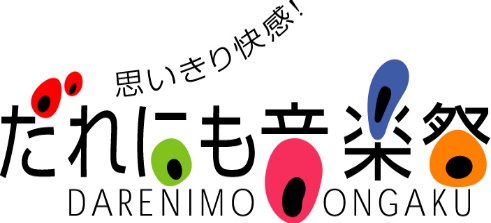 〒861-2235　上益城郡益城町福富822氏名施設名困っていること・聞きたいこと困っていること・聞きたいこと困っていること・聞きたいこと